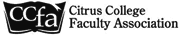 			Council Meeting Date:  Wednesday, March 20, 2019	Call to order by CCFA President at 2:45 pm on March 20, 2018Approval of minutes: February 20, 2019:  Motion to approve: G. White.  Seconded by R. Herrera. All ayes and motion carries.Officer’s Reports:President’s Report – Terry Miles: AB 705-faculty driven student success: Terry discussed the implication of AB705 (multiple measures) and self-reporting of grades from high school in order to self-place in English and Math. Terry says he has heard good things, and emphasizes that the reason it is working is due to the “faculty in the trenches.” The message should come from CCFA that it is the faculty – math, English, Counseling etc. who are responsible for this success.Elections:  Elections timeline will be discussed and suggests it would be a good idea to review the language regarding area reps and to discuss the terms of those individuals and how we want to deal with that in the future. The language in the by-laws does not make that really clear.CCA Conference: April 26-28 in Irvine and annual W.H.O Awards ceremony will take place. Over the last week and a half the committee has nominated individuals and completed voting. Stephanie Yee will be receiving the W.H.O. award.  Vice-President’s Report – Gerhard Peters:  No ReportChief Negotiator Report – Dave Brown:There will be a healthcare change. There is now an opt-out form that we should make constituents aware of.  The form allows one to opt out entirely from District medical insurance if you show you have another source of insurance or you can switch to Kaiser. Current Kaiser members can’t switch until the next open enrollment period. CCFA and CSEA voted to make the change effective May 1. There are ongoing conversations with the district re: Health Sciences Lab LHE and reps should get an update shortly.Secretary’s Report – Stephanie Yee:The Spring Newsletter is ready for distribution. Stephanie asks the reps if there is a preference to put labels on the newsletter and send through campus mail OR if the reps can distribute in the mailboxes for the division. The group decided it would be ok to put in mailboxes. Stephanie gave each of the reps present a packet of newsletter per the number of faculty in that area. Gerhard took the stack for college Nurse and Business. Treasurer’s Report – Dave Ryba: D.Ryba distributed the budget report. Ryba wanted to highlight the box on the front and back. He wants people to look at how much we have spent so far but some have not yet done MES reimbursement and there are also pending grievances so that is not yet reflected. There will be things that show up last fall in spring and it is a work in progress. We want to make sure expenditures line up and the goal is to make spending more meaningful. We give about $100 from our checks to CTA and CTA sends money to the local, NEA etc. They do that ten times a year. Our most recent deposit of 16k went in through ACH and we are missing the January check and another check. Hopefully we will clear up things in the past, but an electronic system will help vs. mailing in checks. There are people who spend money such as eboard, and hints that if people can submit expenses in a timely fashion it is easier to balance budget. He suggests that it is a good time to plan for next year’s spending via the budget committee. Terry asked to clarify some of the expenditures and Ryba said the webpage is $400 and the newsletter printing cost is $300. Not huge dollars, but an estimate of spending.Past President’s Report – Justina Rivadeneyra:  No reportSenate Liaison – John Fincher:Get involved in the Master Plan and redesign of the campus. Think about whatever your program needs such as classrooms, buildings etc. It is wishlist time. The BOT would like to float another bond issue. Our neighbors to the south passed a half a billion dollar bond. Standing Committee Reports:Contract Committee:The District is beginning to move re: LHE for Health Sciences. Brown asked if 45 minute appointments are working for Counseling. Other small items of business in Article 3.8 speak to the maintenance of our contract – agency fee. Agency fee is now against the law and faculty can leave the union and be protected by the union. Grievance Committee:Arbitration coming up on April 4. Next rep council meeting Gerhard will try to report what he can. Fiscal costs have yet to be determined. Membership Engagement Committee:  Terry asks if we can attend of the STRS workshop for retirees (closer to retirement) on Wednesday April 3. Justina hopes for at least 30 faculty. A new hires workshop will occur in May. The event is hosted by FLI and the presenter will be well versed enough to answer all questions. Terry said if there are questions we should direct them to Carolyn or Justina. Ad Hoc Committee Reports NoneOLD BUSINESS: NoneNEW BUSINESS: Elections for Secretary, Vice-President, and At-Large Reps: Terry distributed a handout for elections. Between today and May 1 we may contact Terry of Gerhard with any individuals for nomination for secretary, vice president, or any of the three area reps. Based on the timeline, we will be taking final nominations the next meeting and count the ballots on May 10 and know the winners by May 15. At the last meeting of the year, we will announce the new officers for the 19-20 academic year. We agreed that at-large will serve a one year term. The language is not crystal clear whether it will be a one year or two year term. The intent of the new language is that the area rep will represent a different segment of the campus. The idea was that the area reps represent a certain area of campus. Terry thinks we should have some dialogue about what model will work best. Paul thinks it is best to keep it at-large for now. Ryba echoes that he also thinks it’s best to keep it “at large” for this year, but we need to sort out representation for the larger departments. Paul notes that S. Odridch was the math for 20 years.  Based on recommendations from the floor, Terry says will have a one-year term for area reps. Terry asked for nominations from the floor for secretary, nice president, and at-large reps: Fincher nominated Stephanie for secretary and she accepted. Stephanie nominated Rafael for VP and he accepted. Paul nominated Jesus for at-large rep and he accepted. Jesus nominated Paul for at-large rep and he accepted. Ryba nominated Senya for at-large rep and she accepted. Terry will have a list published before May 1. These will all be two year terms. Announcements/Public Forum:Gailyn asked about on campus office obligation for DE courses offered in winter and summer. A faculty member expressed concern is there is no parity. Online instructors can do a virtual office hour for example. Senya says the state wants fully trained faculty in the online modality and that is the direction. Terry asks that we look at how DE courses changed in order to be compliant with new government regulations and when we start making comparisons between on ground and online it can get messy. Paul mentioned that DE can only recommend best practices since a change to policy must be negotiated. Meeting adjourned at 3:44 pm.OfficersTerry Miles, President (P)Gerhard Peters, Vice President (P)Stephanie Yee, Secretary (P)Dave Ryba, Treasurer (P)Included on Executive BoardDave Brown, Chief Negotiator (P)John Fincher, Senate Liaison (P)Jesus Gutierrez, At-Large Representative (P)Senya Lubisich, At-Large Representative(P)Paul Swatzel, At-Large Representative(P)Justina Rivadeneyra, Past President (A)RepresentativesBusiness/Accounting     (A) VacantMathematics                  (P) Steve OdrichHealth Sciences             (P) Noemi BarajasCareer/Technical           (A)  Susan BautistaCounseling                    (P) Rafael  HerreraVisual & Performing      (P) Matt JacksonArts      RepresentativesKinesiology                 (P) Jennifer SpaldingLanguage Arts             (A) Elizabeth GarateLibrary Science           (P) Elizabeth CookPhysical Sciences        (P) Badieh FarahaniSocial/Behavioral        (P) Gailynn WhiteSciences                       Negotiations Team      (P) Stephanie YeeMember                       (P) Dave RybaGuests: 